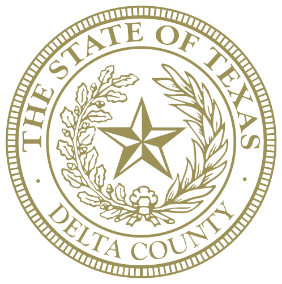 DELTA COUNTY COMMISSIONERS COURT MINUTESNotice is hereby given that a regular meeting of the Delta County Commissioners Court will be held on Tuesday, the 12th day of September, 2023 at 9:00 A.M. in the 2nd Floor Courtroom of the Delta County Courthouse, located at 200 West Dallas Avenue, Cooper, Texas, 75432,                                                       THOSE THEY WERE IN ATTENDANCE:           Tanner Crutcher, County Judge                    Morgan Baker, Commissioner, Precinct 1 Jimmy Sweat, Commissioner, Precinct 2                                   Anthony Roberts, Commissioner Precinct 3Mark Brantley, Commissioner, Precinct 4Call to Order, Establishment of a Quorum, and Declaration of Public Notices Legally Posted Pursuant to the Open Meetings Act, Texas Government Code, Chapter 551. Meeting was called to order by Judge Tanner Crutcher @ 9:01 amPledge of Allegiance was led by Judge Tanner CrutcherInvocation was given by Mark BrantleyPublic Comments NoneGeneral Announcements None4.	Discuss and take possible action related to the approval of the minutes for the August 22,   2023 regular meeting. Commissioner Baker I make the motion to approve the minutes for August 22nd, 2023 as presented to the court and Commissioner Brantley SecondCOURT VOTES - 4 TO 0 - AYES HAVE IT, MOTION CARRIED.5.	Discuss and take possible action to approve and ratify the payment of financial obligations, including claims, payroll and personnel expenses, and bills.Commissioner Baker I make the motion to approve to pay all financial   obligations, including claims, payroll and personnel expenses as presented to the court and Commissioner Sweat SecondCOURT VOTES – 4 TO 0 - AYES HAVE IT, MOTION CARRIED.6.	Bring from the table, discuss and take possible action to consider the approval of the Kaci Farms Subdivision Final Plat, situated in Precinct 2 - Lou Smith, Property Owner Commissioner Brantley I make the motion to table this item until September 26, 2023 Commissioner Meeting as presented to the court and Commissioner Sweat SecondCOURT VOTES - 4 TO 0 - AYES HAVE IT, MOTION CARRIED.7. 	Discuss and take possible action to consider the approval of a Memorandum of Understanding (MOU) regarding the Texas Statewide Interoperable Communications Plan (TSICP) with the Texas Department of Public Safety - Robert Hurst, Emergency Management Coordinator Commissioner Baker I make the motion to approve the Memorandum of Understanding (MOU) regarding the Texas Statewide Interoperable Communications Plan (TSICP)with the TX DPS as presented to the court and Commissioner Roberts SecondCOURT VOTES - 4 TO 0 - AYES HAVE IT, MOTION CARRIED.8.  	 Conduct a Public Hearing on the Fiscal Year 2024 Proposed Budget, beginning October 1, 2023 and ending September 30, 2024 - Tanner Crutcher, County JudgeCommissioner Baker I make the motion to approve to convene into Public Hearing @ 9:09 am as presented to the court and Commissioner Brantley SecondCommissioner Baker I make the motion to approve to adjourn into Public Hearing @ 9:10 am as presented to the court and Commissioner Brantley SecondCOURT VOTES - 4 TO 0 - AYES HAVE IT, MOTION CARRIED.9.	Conduct a Public Hearing on the 2023 Proposed Tax Rate for Fiscal Year 2024 - Tanner Crutcher, County Judge Commissioner Brantley I make the motion to approve to convene into Public Hearing @ 9:10 am as presented to the court and Commissioner Sweat SecondCommissioner Brantley I make the motion to approve to adjourn into Public Hearing @ 9:11 am as presented to the court and Commissioner Sweat SecondCOURT VOTES - 4 TO 0 - AYES HAVE IT, MOTION CARRIED.10.	Discuss and take possible action to consider adopting an Order setting salaries, expenses,      and other allowances for elected officials for the Fiscal Year 2023-2024 Budget - Tanner Crutcher, County Judge Commissioner Brantley I make the motion to adopt the Order setting salaries, expenses, and other allowances for elected officials for FY 2023-2024 Budget as presented to the court and Commissioner Roberts SecondCOURT VOTES - 4 TO 0 - AYES HAVE IT, MOTION CARRIED.11.	Discuss and take possible action to consider the adoption of a Holiday Schedule for Fiscal Year 2024 - Tanner Crutcher, County Judge Commissioner Baker I make the motion to adopt the Holiday Schedule for FY 2024 as presented to the court and Commissioner Brantley SecondCOURT VOTES - 4 TO 0 - AYES HAVE IT, MOTION CARRIED.12.	Discuss and take possible action to consider the adoption of a law enforcement holiday accrual and payout policy, to be included in the Delta County Employee Handbook - Tanner Crutcher, County Judge Commissioner Baker I make the motion to adopt the holiday accrual for law enforcement and payout policy as presented to the court and Commissioner Brantley SecondCOURT VOTES - 4 TO 0 - AYES HAVE IT, MOTION CARRIED.13.     Discuss and take possible action to consider the approval of the Fiscal Year 2024 Delta County Appraisal District’s (DCAD) Annual Budget - Tanner Crutcher, County Judge     ORDER RECORDED INTO THE MINUTES 14.	Discuss and take possible action to record into the minutes, an Order from the 62nd Judicial District Court of the State of Texas setting the salary for the official shorthand court reporter, effective October 1, 2023 - Janice Roberts, County/District Clerk NO ACTION NEEDED15.	Discuss and take possible action to consider an Order for the adoption of the FY 2023-2024 Budget, beginning October 1, 2023 and ending September 30, 2024 by record vote - Tanner Crutcher, County Judge Commissioner Brantley I make the motion to adopt the Order of the FY 2023-2024 Budget With approved changes, beginning October 1, 2023 and ending September 30, 2024 as presented to the court and Commissioner Roberts SecondCOURT VOTES - 5 TO 0 - AYES HAVE IT, MOTION CARRIED.16.	Discussion and take possible action to consider an Order adopting the 2023 tax rates for Fiscal Year 2024, beginning October 1, 2023 and ending September 30, 2024, pursuant to Texas Tax Code 26.05 (a) - Tanner Crutcher, County Judge Commissioner Brantley I make the motion to adopt the 2023 tax rates for FY 2024, beginning October 1, 2023 and ending September 30,2024. The rates are in the minutes as presented to the court and Commissioner Roberts SecondCOURT VOTES – 5 TO 0 - AYES HAVE IT, MOTION CARRIED.17.	Discuss and take possible action to consider adopting the Sheriff’s & Constable Fees for calendar year 2024, to take effect January 1, 2024, pursuant to Texas Local Government Code 118.131(d) and to authorize written notice to be made to the Texas Comptroller of Public Accounts (Texas Local Government Code 118.131(f) - Tanner Crutcher, County Judge Commissioner Brantley I make the motion adopt the Sheriff’s & Constable Fees for Calendar Year 2024, to take effect January 1, 2024 as presented to the court and Commissioner Roberts SecondCOURT VOTES - 4 TO 0 - AYES HAVE IT, MOTION CARRIED.18.	Discuss and take possible action to conduct the open sealed bids for the sale of a surplus Ford Pickup Truck currently owned by Road & Bridge Precinct 3 - Tanner Crutcher, County Judge Commissioner Brantley I make the motion to Open the sealed bids as presented to the court and Commissioner Roberts SecondCOURT VOTES - 4 TO 0 - AYES HAVE IT, MOTION CARRIED.19.	Discuss and take possible action to consider the award of and acceptance of a sealed bid for a surplus Ford Pickup Truck currently owned by Road & Bridge Precinct 3 - Tanner Crutcher, County Judge NO ACTION NEEDED20.	Discuss and take possible action to conduct the opening of sealed bids for county-owned real property, identified and described by VIN# 1FTNF20L02EB83576.  The Commissioners Court reserves the right to reject any and all bids as determined by the Commissioners Court and requires the awarded bidder to complete all required duties and obligations necessary for the transfer of title to complete the sale - Tanner Crutcher, County Judge Commissioner Brantley I make the motion to accept the bid made by Jimmy Fowler in the amount of $350.00 for the purchase of a surplus Ford Pickup from Precinct 3 as presented to the court and Commissioner Sweat SecondCOURT VOTES - 4 TO 0 - AYES HAVE IT, MOTION CARRIED.21.	Discuss and take possible action to consider the award of and acceptance of a sealed bid for county-owned real property, identified and described by Delta County Appraisal District (DCAD) Property ID#: 4432 and 4433 - GEO ID#: 0354-0002-0000-03 and 0354-0002-0001-01; located at 26 HWY 24 and 30 HWY 24, Cooper, TX, 75432 4.08 +/- acres, Delta County, Texas.  The Commissioners Court reserves the right to reject any and all bids as determined by the Commissioners Court and requires the awarded bidder to complete all required duties and obligations necessary for the transfer of both parcels of real property - Tanner Crutcher, County Judge    NO ACTION NEEDED22.	Discuss and take possible action related to the development of the Courthouse Master Plan by Komatsu Architecture - Tanner Crutcher, County Judge The Judge provided an update NO ACTION NEEDED23.	Discuss and take possible action to update the Commissioners Court on Courthouse facility repairs and related projects - Tanner Crutcher, County Judge The Judge provided an update NO ACTION NEEDED24. 	Discuss and take possible action to consider the approval of a budget line-item transfer              from 010.560-454 Vehicle Repairs to 010-560-464 Auto Purchase - Charla Singleton, Sheriff Commissioner Baker I make the motion to approve the budget item line transfer from 010-560-454 for Vehicle repairs to 010-560-464 Auto Purchase as presented to the court and Commissioner Sweat SecondCOURT VOTES - 4 TO 0 - AYES HAVE IT, MOTION CARRIED.25.   Sheriff’s Jail Report – Charla Singleton, Sheriff Total of 16 Inmates26.      Discuss and take possible action, the Commissioners Court to convene into executive session, pursuant to section 551.071 of the Texas Government Code, to consult with legal counsel regarding litigation related to the matter of Texas Opioid Litigation, County of Delta v. Purdue Pharma, Inc., et al., in the 152nd District Court of Harris County, Texas; MDL Master Cause No. 2018-63587 - Tanner Crutcher, County Judge     NO ACTION NEEDED27.     Discuss and take possible action to reconvene back into open session - Tanner Crutcher, County Judge      NO ACTION NEEDED28.      Discuss and take possible action on items discussed in executive session related to settlement offers or other necessary action in the matter of Texas Opioid Litigation; in the 152nd District Court of Harris County, Texas; MDL Master Cause No. 2018-63587, including consideration of authorizing the County Judge or other authorized officials to execute the Settlement participation and release forms regarding settlement offers from Walgreens, CVS, and Walmart in the matter of Texas opioid multi-district litigation for the County in the matter of County of Delta v. Purdue Pharma, L.P. et al. NO ACTION NEEDED29.    Adjourn @ 10:19 amCommissioner Brantley I make the motion to adjourn this meeting and Commissioner Roberts SecondCOURT VOTES - 4 TO 0 - AYES HAVE IT, MOTION CARRIED.______________________________Janice Roberts, County/District ClerkDelta County, Texas